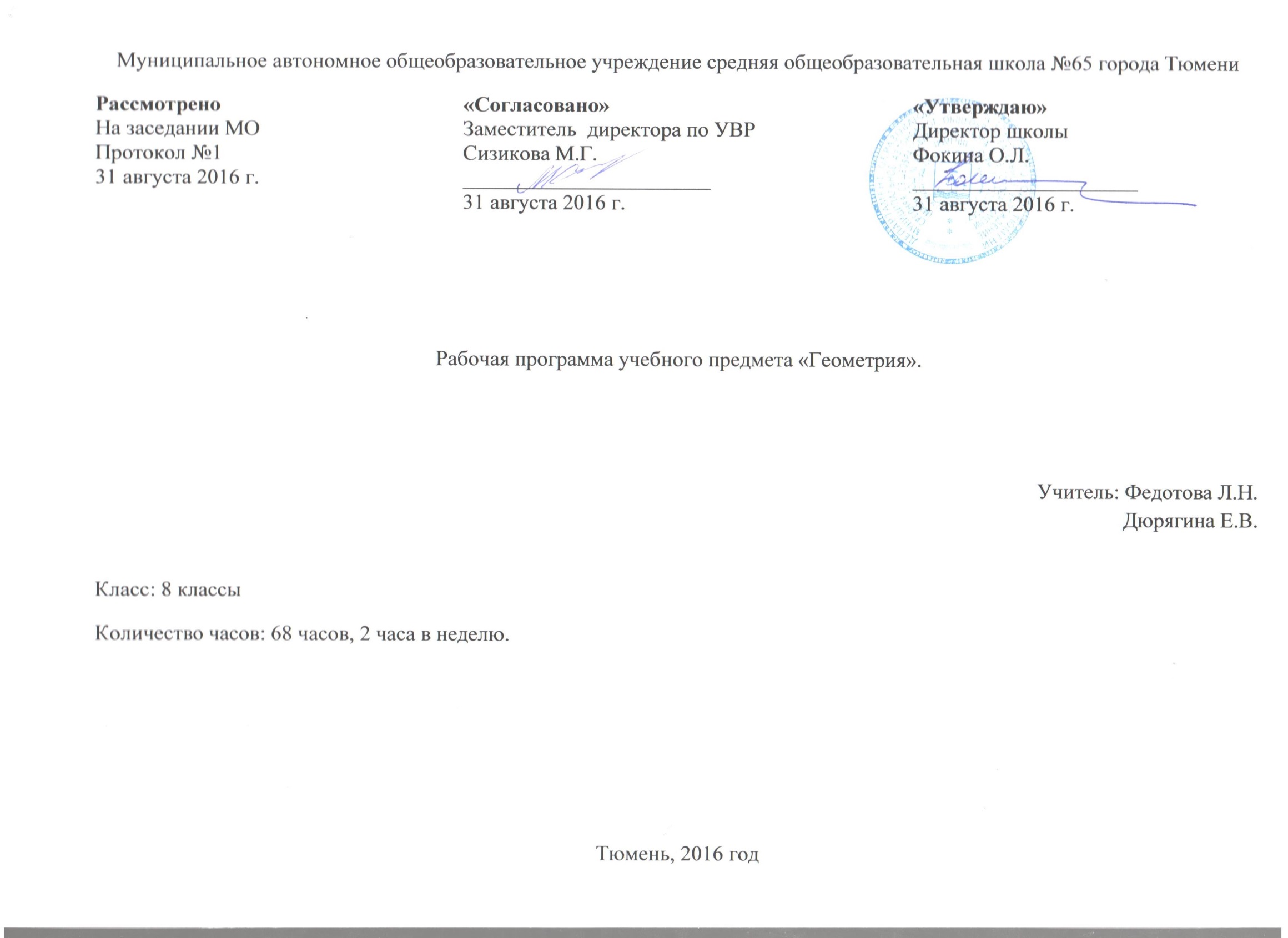 ПОЯСНИТЕЛЬНАЯ ЗАПИСКАРабочая программа составлена в соответствии с Федеральным законом «Об образовании в Российской Федерации» №273-ФЗ  от 12.12.2012 г.; Федеральнымо компонентом Государственного стандарта общего образования  (в ред. Приказа Минобрнауки России № 39 от 24.01.2012); авторской программой Л.С. Атанасян.  Программа курса «Геометрия» 7-9 классы. М.: ПросвещениеГеометрия – один из важнейших компонентов математического образования, необходимый для приобретения конкретных знаний о пространстве и практически значимых умений, формирования языка описания объектов окружающего мира, для развития пространственного воображения и интуиции, математической культуры, для эстетического воспитания учащихся. Изучение геометрии вносит вклад в развитие логического мышления, в формирование понятия доказательства..Рабочая программа конкретизирует содержание предметных тем образовательного стандарта и показывает распределение учебных часов по разделам курса. Цели изучения математики:формирование представлений о математике как универсальном языке науки, средстве моделирования явлений и процессов, об идеях и методах математики;развитие логического мышления, пространственного воображения, алгоритмической культуры, критичности мышления на уровне, необходимом для будущей профессиональной деятельности;овладение математическими знаниями и умениями, необходимыми в повседневной жизни;воспитание культуры личности, отношения к математике как к части общечеловеческой культуры, понимание значимости математики для научно-технического прогресса.Геометрия нацелена на формирование аппарата для решения не только математических задач,  но и задач смежных предметов, окружающей реальности. Язык геометрии, умение «читать» геометрический чертеж, подчеркивает значение математики как языка для построения математических моделей, процессов и явлений реального мира.Одной из основных задач изучения геометрии является развитие логического мышления, необходимого, в частности, для освоения курса информатики, физики, овладения навыками дедуктивных рассуждений. Преобразование геометрических форм вносит свой специфический вклад в развитие воображения, способностей к математическому творчеству. Образовательные и воспитательные задачи обучения геометрии должны решаться комплексно с учетом возрастных особенностей обучающихся, специфики геометрии как учебного предмета, определяющего её роль и место в общей системе школьного обучения и воспитания. В организации учебно-воспитательного процесса важную роль играют задачи. Они являются и целью, и средством обучения и математического развития учащихся. При планировании уроков следует иметь в виду, что теоретический материал осознается и усваивается преимущественно в процессе решения задач. Организуя решение задач, целесообразно шире использовать дифференцированный подход к учащимся. Дифференциация требований к учащимся на основе достижения всеми обязательного уровня подготовки способствует разгрузке школьников, обеспечивает их посильной работой и формирует у них положительное отношение к учебе. Важным условием правильной организации учебно-воспитательного процесса является выбор учителем рациональной системы методов и приемов обучения, сбалансированное сочетание традиционных и новых методов обучения, оптимизированное применение объяснительно-иллюстрированных и эвристических методов, использование технических средств, ИКТ -компонента. Учебный процесс необходимо ориентировать на рациональное сочетание устных и письменных видов работы, как при изучении теории, так и при решении задач. Внимание учителя должно быть направлено на развитие речи учащихся, формирование у них навыков умственного труда – планирование своей работы, поиск рациональных путей её выполнения, критическую оценку результатов.Срок реализации рабочей учебной программы – один учебный год.В данных классах ведущими методами обучения предмету являются: поисковый, объяснительно-иллюстративный и репродуктивный. На уроках используются элементы следующих технологий: личностно ориентированное обучение, обучение с применением опорных схем, ИКТ.Уровень обучения:  базовый.Формы промежуточной.Промежуточная текущая аттестация проводится в форме контрольных, самостоятельных работПромежуточная годовая аттестация – в форме теста.Описание места учебного предмета.В соответствии с учебным планом основного общего образования МАОУ СОШ №65 предмет «Геометрия» изучается в 8  классе 2 часа в неделю. Общий объём учебного предмета составляет 68 часов (34 учебных недель).Содержание программы:Глава 5. Четырехугольники (14 часов). Выпуклые многоугольники, формула суммы углов выпуклого многоугольника. Четырехугольник. Параллелограмм, его свойства и признаки. Прямоугольник, квадрат, ромб, их свойства и признаки. Трапеция, средняя линия трапеции; равнобедренная трапеция. Теорема Фалеса.Глава 6. Площадь (14 часов).Понятие о площади плоских фигур. Равносоставленные и равновеликие фигуры. Площадь прямоугольника, параллелограмма, ромба трапеции, треугольника. Площадь прямоугольника. Площадь параллелограмма, треугольника и трапеции (основные формулы). Формула Герона. Площадь четырехугольника. Теорема Пифагора. Глава 7. Подобные треугольники (19 часов).Определение подобных треугольников. Подобие треугольников; коэффициент подобия. Признаки подобия треугольников. Теорема об отношении площадей подобных треугольников. Отношение площадей треугольников, имеющих по одному равному углу. Связь между площадями подобных фигур. Средняя линия треугольника. Пропорциональные отрезки в прямоугольном треугольнике. Соотношения между сторонами и углами прямоугольного треугольника. Синус, косинус, тангенс, котангенс острого угла прямоугольного треугольника и углов от 0° до 90°; приведение к острому углу. Решение прямоугольных треугольников. Основное тригонометрическое тождество. Формулы, связывающие синус, косинус, тангенс, котангенс одного и того же угла.Глава 8. Окружность (17 часов).Взаимное расположение прямой и окружности.. Вписанная и описанная окружности. Центральный, вписанный угол; величина вписанного угла. Взаимное расположение прямой и окружности, двух окружностей. Касательная и секущая к окружности; равенство касательных, проведенных из одной точки. Четыре замечательные точки треугольника. Метрические соотношения в окружности: свойства секущих, касательных, хорд..Повторение (4 часа). Тематическое планированиеТребования к математической подготовке учащихсяВ результате изучения курса учащиеся должны овладеть определенными знаниями и умениями по темам: Глава 5. Четырехугольники (14 часов).В результате изучения данной главы учащиеся должны:знать определения рассматриваемых четырехугольников; формулировки и доказательства теорем, выражающих признаки и свойства этих четырехугольников; определения симметричных точек и фигур относительно прямой и точки; уметь: распознавать на рисунке и по определению четырехугольники; применять признаки в решении задач; строить симметричные точки и распознавать фигуры, обладающие осевой и центральной симметрией Глава 6. Площадь (14 часов).В результате изучения данной главы учащиеся должны:знать основные свойства площади, формулы площади прямоугольника, параллелограмма, треугольника, трапеции; формулировки теоремы Пифагора и обратной к ней теоремы; уметь применять их в решении задач. Глава 7. Подобные треугольники (19 часов).В результате изучения данной главы учащиеся должны:знать определения пропорциональных отрезков, подобных треугольников, формулировки и доказательства теорем, выражающих признаки и свойства подобных треугольников; определения синуса, косинуса, тангенса острого угла прямоугольного треугольника; уметь воспроизводить доказательства признаков подобия треугольников, доказывать основное тригонометрическое тождество, применять их в решении задач. Глава 8. Окружность (17 часов).В результате изучения данной главы учащиеся должны:знать случаи расположения прямой и окружности; определение, свойство и признак касательной; определения центрального, вписанного углов, теорему о вписанном угле и следствия из нее; какая окружность называется вписанной, описанной, теоремы о свойствах окружностей. уметь доказывать и применять их в решении задач. Повторение (4 часа).Критерии и нормы оценки знаний, умений и навыков обучающихся по геометрии.1.  Оценка письменных контрольных работ обучающихся по геометрии.Ответ оценивается отметкой «5», если: работа выполнена полностью;в логических рассуждениях и обосновании решения нет пробелов и ошибок;в решении нет математических ошибок (возможна одна неточность, описка, которая не является следствием незнания или непонимания учебного материала).Отметка «4» ставится в следующих случаях:работа выполнена полностью, но обоснования шагов решения недостаточны;допущены одна ошибка или есть два – три недочёта в выкладках, рисунках, чертежах. Отметка «3» ставится, если: допущено более одной ошибки или более двух – трех недочетов в выкладках, чертежах, но обучающийся обладает обязательными умениями по проверяемой теме.Отметка «2» ставится, если:допущены существенные ошибки, показавшие, что обучающийся не обладает обязательными умениями по данной теме в полной мере. Учитель может повысить отметку за оригинальный ответ на вопрос или оригинальное решение задачи, которые свидетельствуют о высоком математическом развитии обучающегося; за решение более сложной задачи или ответ на более сложный вопрос, предложенные обучающемуся дополнительно после выполнения им каких-либо других заданий. 2.  Оценка устных ответов обучающихся по геометрии.Ответ оценивается отметкой «5», если ученик: полно раскрыл содержание материала в объеме, предусмотренном программой и учебником;изложил материал грамотным языком, точно используя математическую терминологию и символику, в определенной логической последовательности;правильно выполнил рисунки, чертежи, сопутствующие ответу;показал умение иллюстрировать теорию конкретными примерами, применять ее в новой ситуации при выполнении практического задания;продемонстрировал знание теории ранее изученных сопутствующих тем,  сформированность  и устойчивость используемых при ответе умений и навыков;отвечал самостоятельно, без наводящих вопросов учителя;возможны одна – две  неточности при освещение второстепенных вопросов или в выкладках, которые ученик легко исправил после замечания учителя.Ответ оценивается отметкой «4», если удовлетворяет в основном требованиям на оценку «5», но при этом имеет один из недостатков:в изложении допущены небольшие пробелы, не исказившее математическое содержание ответа;допущены один – два недочета при освещении основного содержания ответа, исправленные после замечания учителя;допущены ошибка или более двух недочетов  при освещении второстепенных вопросов или в выкладках,  легко исправленные после замечания учителя.Отметка «3» ставится в следующих случаях:неполно раскрыто содержание материала (содержание изложено фрагментарно, не всегда последовательно), но показано общее понимание вопроса и продемонстрированы умения, достаточные для усвоения программного материала;имелись затруднения или допущены ошибки в определении математической терминологии, чертежах, выкладках, исправленные после нескольких наводящих вопросов учителя;ученик не справился с применением теории в новой ситуации при выполнении практического задания, но выполнил задания обязательного уровня сложности по данной теме;при достаточном знании теоретического материала выявлена недостаточная сформированность основных умений и навыков. Отметка «2» ставится в следующих случаях:не раскрыто основное содержание учебного материала;обнаружено незнание учеником большей или наиболее важной части учебного материала;допущены ошибки в определении понятий, при использовании математической терминологии, в рисунках, чертежах или графиках, в выкладках, которые не исправлены после нескольких наводящих вопросов учителя.ЛитератураАтанасян Л.С.  Геометрия. Учебник для 7-9 классов общеобразовательных учреждений. М., «Просвещение»Бурмистрова Т.А. Геометрия.  7 - 9 классы. Программы общеобразовательных учреждений. М., «Просвещение»Дорофеев Г. В. и др.  Оценка качества подготовки выпускников средней (полной) школы по математике.  М., «Дрофа»Календарно-тематическое планирование. Геометрия 8 классТемаОсновные понятияОсновная цельЧетырехугольники (14 часов)распознавать плоские геометрические фигуры, различать их взаимное расположение;аргументировать суждения, используя определения, свойства, признаки; изображать планиметрические фигуры; выполнять чертежи по условию задач; осуществлять преобразования фигур.   Многоугольник. Выпуклый многоугольник.Многоугольник, выпуклый многоугольник. Сумма углов выпуклого многоугольника.распознавать плоские геометрические фигуры, различать их взаимное расположение;аргументировать суждения, используя определения, свойства, признаки; изображать планиметрические фигуры; выполнять чертежи по условию задач; осуществлять преобразования фигур.   Четырёхугольник.Четырёхугольник как частный случай многоугольника.распознавать плоские геометрические фигуры, различать их взаимное расположение;аргументировать суждения, используя определения, свойства, признаки; изображать планиметрические фигуры; выполнять чертежи по условию задач; осуществлять преобразования фигур.   Параллелограмм.Параллелограмм, его свойства.распознавать плоские геометрические фигуры, различать их взаимное расположение;аргументировать суждения, используя определения, свойства, признаки; изображать планиметрические фигуры; выполнять чертежи по условию задач; осуществлять преобразования фигур.   Параллелограмм.Признаки параллелограмма.распознавать плоские геометрические фигуры, различать их взаимное расположение;аргументировать суждения, используя определения, свойства, признаки; изображать планиметрические фигуры; выполнять чертежи по условию задач; осуществлять преобразования фигур.   Признаки параллелограмма.Признаки параллелограмма.распознавать плоские геометрические фигуры, различать их взаимное расположение;аргументировать суждения, используя определения, свойства, признаки; изображать планиметрические фигуры; выполнять чертежи по условию задач; осуществлять преобразования фигур.   Трапеция.Трапеция, её элементы. Равнобедренная и прямоугольная трапеция. Средняя линия трапеции.распознавать плоские геометрические фигуры, различать их взаимное расположение;аргументировать суждения, используя определения, свойства, признаки; изображать планиметрические фигуры; выполнять чертежи по условию задач; осуществлять преобразования фигур.   Решение задач.Теорема Фалеса.распознавать плоские геометрические фигуры, различать их взаимное расположение;аргументировать суждения, используя определения, свойства, признаки; изображать планиметрические фигуры; выполнять чертежи по условию задач; осуществлять преобразования фигур.   Решение задач.распознавать плоские геометрические фигуры, различать их взаимное расположение;аргументировать суждения, используя определения, свойства, признаки; изображать планиметрические фигуры; выполнять чертежи по условию задач; осуществлять преобразования фигур.   Прямоугольник. Ромб. Квадрат. Свойства прямоугольника, ромба, квадрата как частного вида параллелограмма.распознавать плоские геометрические фигуры, различать их взаимное расположение;аргументировать суждения, используя определения, свойства, признаки; изображать планиметрические фигуры; выполнять чертежи по условию задач; осуществлять преобразования фигур.   Решение задач.распознавать плоские геометрические фигуры, различать их взаимное расположение;аргументировать суждения, используя определения, свойства, признаки; изображать планиметрические фигуры; выполнять чертежи по условию задач; осуществлять преобразования фигур.   Осевая и центральная симметрия.Осевая и центральная симметрия. Ось симметрии. Центр симметрии.распознавать плоские геометрические фигуры, различать их взаимное расположение;аргументировать суждения, используя определения, свойства, признаки; изображать планиметрические фигуры; выполнять чертежи по условию задач; осуществлять преобразования фигур.   Решение задач.распознавать плоские геометрические фигуры, различать их взаимное расположение;аргументировать суждения, используя определения, свойства, признаки; изображать планиметрические фигуры; выполнять чертежи по условию задач; осуществлять преобразования фигур.   Решение задач.распознавать плоские геометрические фигуры, различать их взаимное расположение;аргументировать суждения, используя определения, свойства, признаки; изображать планиметрические фигуры; выполнять чертежи по условию задач; осуществлять преобразования фигур.   Контрольная работа № 1 по теме "Четырёхугольники".распознавать плоские геометрические фигуры, различать их взаимное расположение;аргументировать суждения, используя определения, свойства, признаки; изображать планиметрические фигуры; выполнять чертежи по условию задач; осуществлять преобразования фигур.   Площадь (14 часов)Изучение программного материала дает возможность учащимся:применять полученные знания для вычисления площадей основных геометрических фигур с помощью формул (используя при необходимости справочники и технические средства); знать и применять при решении задач теорему Пифагора.  Площадь многоугольника. Площадь прямоугольника.Понятие о площади плоских фигур. Измерение площадей. Основные свойства площадей. Равносоставленные и равновеликие фигуры .Площадь прямоугольника, квадрата. Изучение программного материала дает возможность учащимся:применять полученные знания для вычисления площадей основных геометрических фигур с помощью формул (используя при необходимости справочники и технические средства); знать и применять при решении задач теорему Пифагора.  Площадь параллелограмма.Формула площади параллелограмма.Изучение программного материала дает возможность учащимся:применять полученные знания для вычисления площадей основных геометрических фигур с помощью формул (используя при необходимости справочники и технические средства); знать и применять при решении задач теорему Пифагора.  Площадь треугольника.Формула площади треугольника через его сторону и высоту. Формулы, выражающие площадь треугольника: через две стороны  и угол между ними. Формула Герона.Изучение программного материала дает возможность учащимся:применять полученные знания для вычисления площадей основных геометрических фигур с помощью формул (используя при необходимости справочники и технические средства); знать и применять при решении задач теорему Пифагора.  Площадь треугольника.Теорема об отношении площадей треугольников, имеющих по равному углу.Изучение программного материала дает возможность учащимся:применять полученные знания для вычисления площадей основных геометрических фигур с помощью формул (используя при необходимости справочники и технические средства); знать и применять при решении задач теорему Пифагора.  Площадь трапеции.Теорема о площади трапеции.Изучение программного материала дает возможность учащимся:применять полученные знания для вычисления площадей основных геометрических фигур с помощью формул (используя при необходимости справочники и технические средства); знать и применять при решении задач теорему Пифагора.  Решение задач на вычисление площадей фигур. Площадь четырехугольника.Изучение программного материала дает возможность учащимся:применять полученные знания для вычисления площадей основных геометрических фигур с помощью формул (используя при необходимости справочники и технические средства); знать и применять при решении задач теорему Пифагора.  Решение задач на вычисление площадей фигур.Изучение программного материала дает возможность учащимся:применять полученные знания для вычисления площадей основных геометрических фигур с помощью формул (используя при необходимости справочники и технические средства); знать и применять при решении задач теорему Пифагора.  Решение задач на вычисление площадей фигур.Изучение программного материала дает возможность учащимся:применять полученные знания для вычисления площадей основных геометрических фигур с помощью формул (используя при необходимости справочники и технические средства); знать и применять при решении задач теорему Пифагора.  Решение задач на вычисление площадей фигур.Изучение программного материала дает возможность учащимся:применять полученные знания для вычисления площадей основных геометрических фигур с помощью формул (используя при необходимости справочники и технические средства); знать и применять при решении задач теорему Пифагора.  Теорема Пифагора.Теорема Пифагора.Изучение программного материала дает возможность учащимся:применять полученные знания для вычисления площадей основных геометрических фигур с помощью формул (используя при необходимости справочники и технические средства); знать и применять при решении задач теорему Пифагора.  Теорема, обратная теореме Пифагора.Теорема, обратная теореме Пифагора.Изучение программного материала дает возможность учащимся:применять полученные знания для вычисления площадей основных геометрических фигур с помощью формул (используя при необходимости справочники и технические средства); знать и применять при решении задач теорему Пифагора.  Решение задач по теме "Теорема Пифагора".Изучение программного материала дает возможность учащимся:применять полученные знания для вычисления площадей основных геометрических фигур с помощью формул (используя при необходимости справочники и технические средства); знать и применять при решении задач теорему Пифагора.  Решение задач по теме "Площади".Изучение программного материала дает возможность учащимся:применять полученные знания для вычисления площадей основных геометрических фигур с помощью формул (используя при необходимости справочники и технические средства); знать и применять при решении задач теорему Пифагора.  Контрольная работа № 2 по теме "Площади".Изучение программного материала дает возможность учащимся:применять полученные знания для вычисления площадей основных геометрических фигур с помощью формул (используя при необходимости справочники и технические средства); знать и применять при решении задач теорему Пифагора.  Подобные треугольники (19 часов)Изучение программного материала дает возможность учащимся: знать и уметь применять признаки подобия треугольников, теоремы о пропорциональных отрезках; проводить доказательные рассуждения при решении задач, используя известные теоремы, обнаруживая возможности для их прикладного использования;знать определения синуса, косинуса, и их значения для углов 300, 450, 600.  Определение подобных треугольников.Пропорциональные отрезки, подобные треугольники. Свойство биссектрисы треугольника.Изучение программного материала дает возможность учащимся: знать и уметь применять признаки подобия треугольников, теоремы о пропорциональных отрезках; проводить доказательные рассуждения при решении задач, используя известные теоремы, обнаруживая возможности для их прикладного использования;знать определения синуса, косинуса, и их значения для углов 300, 450, 600.  Отношение площадей подобных треугольников.Теорема об отношении площадей подобных треугольников. Связь между площадями подобных фигур.Изучение программного материала дает возможность учащимся: знать и уметь применять признаки подобия треугольников, теоремы о пропорциональных отрезках; проводить доказательные рассуждения при решении задач, используя известные теоремы, обнаруживая возможности для их прикладного использования;знать определения синуса, косинуса, и их значения для углов 300, 450, 600.  Первый признак подобия треугольников.Первый признак подобия треугольников.Изучение программного материала дает возможность учащимся: знать и уметь применять признаки подобия треугольников, теоремы о пропорциональных отрезках; проводить доказательные рассуждения при решении задач, используя известные теоремы, обнаруживая возможности для их прикладного использования;знать определения синуса, косинуса, и их значения для углов 300, 450, 600.  Второй и третий признаки подобия.Второй и третий признаки подобия.Изучение программного материала дает возможность учащимся: знать и уметь применять признаки подобия треугольников, теоремы о пропорциональных отрезках; проводить доказательные рассуждения при решении задач, используя известные теоремы, обнаруживая возможности для их прикладного использования;знать определения синуса, косинуса, и их значения для углов 300, 450, 600.  Решение задач на применение второго и третьего признака подобия треугольников.Изучение программного материала дает возможность учащимся: знать и уметь применять признаки подобия треугольников, теоремы о пропорциональных отрезках; проводить доказательные рассуждения при решении задач, используя известные теоремы, обнаруживая возможности для их прикладного использования;знать определения синуса, косинуса, и их значения для углов 300, 450, 600.  Решение задач на применение признаков подобия треугольников.Изучение программного материала дает возможность учащимся: знать и уметь применять признаки подобия треугольников, теоремы о пропорциональных отрезках; проводить доказательные рассуждения при решении задач, используя известные теоремы, обнаруживая возможности для их прикладного использования;знать определения синуса, косинуса, и их значения для углов 300, 450, 600.  Решение задач на применение признаков подобия треугольников.Изучение программного материала дает возможность учащимся: знать и уметь применять признаки подобия треугольников, теоремы о пропорциональных отрезках; проводить доказательные рассуждения при решении задач, используя известные теоремы, обнаруживая возможности для их прикладного использования;знать определения синуса, косинуса, и их значения для углов 300, 450, 600.  Контрольная работа № 3 по теме "Признаки подобия треугольников".Изучение программного материала дает возможность учащимся: знать и уметь применять признаки подобия треугольников, теоремы о пропорциональных отрезках; проводить доказательные рассуждения при решении задач, используя известные теоремы, обнаруживая возможности для их прикладного использования;знать определения синуса, косинуса, и их значения для углов 300, 450, 600.  Средняя линия треугольника. Свойство медиан треугольника.Понятие средней линии треугольника. Теорема о средней линии треугольника и свойство медиан треугольника.Изучение программного материала дает возможность учащимся: знать и уметь применять признаки подобия треугольников, теоремы о пропорциональных отрезках; проводить доказательные рассуждения при решении задач, используя известные теоремы, обнаруживая возможности для их прикладного использования;знать определения синуса, косинуса, и их значения для углов 300, 450, 600.  Средняя линия треугольника. Свойство медиан треугольника.Изучение программного материала дает возможность учащимся: знать и уметь применять признаки подобия треугольников, теоремы о пропорциональных отрезках; проводить доказательные рассуждения при решении задач, используя известные теоремы, обнаруживая возможности для их прикладного использования;знать определения синуса, косинуса, и их значения для углов 300, 450, 600.  Пропорциональные отрезки.Понятие среднего пропорционального (среднего геометрического) двух отрезков. Свойство высоты прямоугольного треугольника, проведённой из вершины прямого угла.Изучение программного материала дает возможность учащимся: знать и уметь применять признаки подобия треугольников, теоремы о пропорциональных отрезках; проводить доказательные рассуждения при решении задач, используя известные теоремы, обнаруживая возможности для их прикладного использования;знать определения синуса, косинуса, и их значения для углов 300, 450, 600.  Пропорциональные отрезки в прямоугольном треугольнике.Изучение программного материала дает возможность учащимся: знать и уметь применять признаки подобия треугольников, теоремы о пропорциональных отрезках; проводить доказательные рассуждения при решении задач, используя известные теоремы, обнаруживая возможности для их прикладного использования;знать определения синуса, косинуса, и их значения для углов 300, 450, 600.  Решение задач на применение теории подобных треугольников.Применение подобия треугольников в измерительных работах на местности.Изучение программного материала дает возможность учащимся: знать и уметь применять признаки подобия треугольников, теоремы о пропорциональных отрезках; проводить доказательные рассуждения при решении задач, используя известные теоремы, обнаруживая возможности для их прикладного использования;знать определения синуса, косинуса, и их значения для углов 300, 450, 600.  Решение задач на построение методом подобных треугольников.Изучение программного материала дает возможность учащимся: знать и уметь применять признаки подобия треугольников, теоремы о пропорциональных отрезках; проводить доказательные рассуждения при решении задач, используя известные теоремы, обнаруживая возможности для их прикладного использования;знать определения синуса, косинуса, и их значения для углов 300, 450, 600.  Синус, косинус и тангенс острого угла прямоугольного треугольника.. Синус, косинус, тангенс, котангенс острого угла прямоугольного треугольника и углов от 0° до 90°; приведение к острому углу. Решение прямоугольных треугольников. Основное тригонометрическое тождество. Формулы, связывающие синус, косинус, тангенс, котангенс одного и того же угла.Изучение программного материала дает возможность учащимся: знать и уметь применять признаки подобия треугольников, теоремы о пропорциональных отрезках; проводить доказательные рассуждения при решении задач, используя известные теоремы, обнаруживая возможности для их прикладного использования;знать определения синуса, косинуса, и их значения для углов 300, 450, 600.  Значение синуса, косинуса и тангенса для углов 300, 450, 600.Изучение программного материала дает возможность учащимся: знать и уметь применять признаки подобия треугольников, теоремы о пропорциональных отрезках; проводить доказательные рассуждения при решении задач, используя известные теоремы, обнаруживая возможности для их прикладного использования;знать определения синуса, косинуса, и их значения для углов 300, 450, 600.  Соотношение между сторонами и углами прямоугольного треугольника. Решение задач.Изучение программного материала дает возможность учащимся: знать и уметь применять признаки подобия треугольников, теоремы о пропорциональных отрезках; проводить доказательные рассуждения при решении задач, используя известные теоремы, обнаруживая возможности для их прикладного использования;знать определения синуса, косинуса, и их значения для углов 300, 450, 600.  Соотношение между сторонами и углами прямоугольного треугольника. Решение задач.Изучение программного материала дает возможность учащимся: знать и уметь применять признаки подобия треугольников, теоремы о пропорциональных отрезках; проводить доказательные рассуждения при решении задач, используя известные теоремы, обнаруживая возможности для их прикладного использования;знать определения синуса, косинуса, и их значения для углов 300, 450, 600.  Контрольная работа № 4 по теме "Применение теории подобия треугольников при решении задач" и "Решение прямоугольного  треугольника".Изучение программного материала дает возможность учащимся: знать и уметь применять признаки подобия треугольников, теоремы о пропорциональных отрезках; проводить доказательные рассуждения при решении задач, используя известные теоремы, обнаруживая возможности для их прикладного использования;знать определения синуса, косинуса, и их значения для углов 300, 450, 600.  Окружность (17 часов)Изучение программного материала дает возможность учащимся: доказывать и применять при решении задач свойства и признак касательной и секущей, понятие центрального и вписанного углов;       - знать теоремы об окружностях, вписанных и описанных около треугольника и уметь их применять при решении задач, в том числе на доказательствоВзаимное расположение прямой и окружности.Хорда.Изучение программного материала дает возможность учащимся: доказывать и применять при решении задач свойства и признак касательной и секущей, понятие центрального и вписанного углов;       - знать теоремы об окружностях, вписанных и описанных около треугольника и уметь их применять при решении задач, в том числе на доказательствоКасательная к окружности.Касательная, точка касания, отрезки касательных, проведенных из одной точки. Касательная и секущая к окружности; равенство касательных, проведенных их одной точки. Метрические соотношения в окружности: свойства секущих, касательных, хорд.Изучение программного материала дает возможность учащимся: доказывать и применять при решении задач свойства и признак касательной и секущей, понятие центрального и вписанного углов;       - знать теоремы об окружностях, вписанных и описанных около треугольника и уметь их применять при решении задач, в том числе на доказательствоКасательная к окружности. Центральный и вписанный угол; величина вписанного угла. Взаимное расположение прямой и окружности, двух окружностей.Изучение программного материала дает возможность учащимся: доказывать и применять при решении задач свойства и признак касательной и секущей, понятие центрального и вписанного углов;       - знать теоремы об окружностях, вписанных и описанных около треугольника и уметь их применять при решении задач, в том числе на доказательствоЦентральный угол. Градусная мера дуги окружности.Мера дуги окружности, центрального угла.Изучение программного материала дает возможность учащимся: доказывать и применять при решении задач свойства и признак касательной и секущей, понятие центрального и вписанного углов;       - знать теоремы об окружностях, вписанных и описанных около треугольника и уметь их применять при решении задач, в том числе на доказательствоТеорема о вписанном угле.Вписанный угол.Изучение программного материала дает возможность учащимся: доказывать и применять при решении задач свойства и признак касательной и секущей, понятие центрального и вписанного углов;       - знать теоремы об окружностях, вписанных и описанных около треугольника и уметь их применять при решении задач, в том числе на доказательствоТеорема об отрезках пересекающихся хорд.Изучение программного материала дает возможность учащимся: доказывать и применять при решении задач свойства и признак касательной и секущей, понятие центрального и вписанного углов;       - знать теоремы об окружностях, вписанных и описанных около треугольника и уметь их применять при решении задач, в том числе на доказательствоРешение задач по теме  "Центральные и вписанные углы".Изучение программного материала дает возможность учащимся: доказывать и применять при решении задач свойства и признак касательной и секущей, понятие центрального и вписанного углов;       - знать теоремы об окружностях, вписанных и описанных около треугольника и уметь их применять при решении задач, в том числе на доказательствоСвойство биссектрисы угла.Свойство биссектрисы угла.Изучение программного материала дает возможность учащимся: доказывать и применять при решении задач свойства и признак касательной и секущей, понятие центрального и вписанного углов;       - знать теоремы об окружностях, вписанных и описанных около треугольника и уметь их применять при решении задач, в том числе на доказательствоСерединный перпендикуляр.Серединный перпендикулярИзучение программного материала дает возможность учащимся: доказывать и применять при решении задач свойства и признак касательной и секущей, понятие центрального и вписанного углов;       - знать теоремы об окружностях, вписанных и описанных около треугольника и уметь их применять при решении задач, в том числе на доказательствоТеорема о точке пересечения высот треугольника.Изучение программного материала дает возможность учащимся: доказывать и применять при решении задач свойства и признак касательной и секущей, понятие центрального и вписанного углов;       - знать теоремы об окружностях, вписанных и описанных около треугольника и уметь их применять при решении задач, в том числе на доказательствоВписанная окружность.Понятия вписанной и описанной окружностей.Изучение программного материала дает возможность учащимся: доказывать и применять при решении задач свойства и признак касательной и секущей, понятие центрального и вписанного углов;       - знать теоремы об окружностях, вписанных и описанных около треугольника и уметь их применять при решении задач, в том числе на доказательствоСвойство описанного четырёхугольника.Изучение программного материала дает возможность учащимся: доказывать и применять при решении задач свойства и признак касательной и секущей, понятие центрального и вписанного углов;       - знать теоремы об окружностях, вписанных и описанных около треугольника и уметь их применять при решении задач, в том числе на доказательствоОписанная окружность.Понятие описанной окружности около многоугольника и многоугольника, вписанного в окружность. Изучение программного материала дает возможность учащимся: доказывать и применять при решении задач свойства и признак касательной и секущей, понятие центрального и вписанного углов;       - знать теоремы об окружностях, вписанных и описанных около треугольника и уметь их применять при решении задач, в том числе на доказательствоСвойство вписанного четырёхугольника.Изучение программного материала дает возможность учащимся: доказывать и применять при решении задач свойства и признак касательной и секущей, понятие центрального и вписанного углов;       - знать теоремы об окружностях, вписанных и описанных около треугольника и уметь их применять при решении задач, в том числе на доказательствоРешение задач по теме "Окружность".Изучение программного материала дает возможность учащимся: доказывать и применять при решении задач свойства и признак касательной и секущей, понятие центрального и вписанного углов;       - знать теоремы об окружностях, вписанных и описанных около треугольника и уметь их применять при решении задач, в том числе на доказательствоРешение задач по теме "Окружность".Изучение программного материала дает возможность учащимся: доказывать и применять при решении задач свойства и признак касательной и секущей, понятие центрального и вписанного углов;       - знать теоремы об окружностях, вписанных и описанных около треугольника и уметь их применять при решении задач, в том числе на доказательствоКонтрольная работа №5 по теме "Окружность".Изучение программного материала дает возможность учащимся: доказывать и применять при решении задач свойства и признак касательной и секущей, понятие центрального и вписанного углов;       - знать теоремы об окружностях, вписанных и описанных около треугольника и уметь их применять при решении задач, в том числе на доказательствоПовторение (4 часа)Систематизация и обобщение знаний и умений по курсу геометрии 8 класса. Повторение по темам "Четырёхугольник", "Площадь".Систематизация и обобщение знаний и умений по курсу геометрии 8 класса. Повторение по темам "Четырёхугольник", "Площадь".Систематизация и обобщение знаний и умений по курсу геометрии 8 класса. Повторение по темам "Подобные треугольники", "Окружность".Систематизация и обобщение знаний и умений по курсу геометрии 8 класса. Годовая контрольная работаСистематизация и обобщение знаний и умений по курсу геометрии 8 класса. № п/пТема раздела, урокаТема раздела, урокаКол-во часовТип/ форма урокаПланируемые результатыПланируемые результатыПланируемые результатыПланируемые результатыПланируемые результатыПланируемые результатыОборудование для демонстраций, лабораторных, практических работОборудование для демонстраций, лабораторных, практических работформы контроляформы контроляДатаПримечаниеПримечание№ п/пТема раздела, урокаТема раздела, урокаКол-во часовТип/ форма урокаОсновные термины, понятияЗУНЗУНЗУНЗУНЗУНОборудование для демонстраций, лабораторных, практических работОборудование для демонстраций, лабораторных, практических работформы контроляформы контроляДатаПримечаниеПримечаниеЧетырёхугольники.Четырёхугольники.14Изучение программного материала дает возможность учащимся: распознавать плоские геометрические фигуры, различать их взаимное расположение;аргументировать суждения, используя определения, свойства, признаки; изображать планиметрические фигуры; выполнять чертежи по условию задач; осуществлять преобразования фигур.   Изучение программного материала дает возможность учащимся: распознавать плоские геометрические фигуры, различать их взаимное расположение;аргументировать суждения, используя определения, свойства, признаки; изображать планиметрические фигуры; выполнять чертежи по условию задач; осуществлять преобразования фигур.   Изучение программного материала дает возможность учащимся: распознавать плоские геометрические фигуры, различать их взаимное расположение;аргументировать суждения, используя определения, свойства, признаки; изображать планиметрические фигуры; выполнять чертежи по условию задач; осуществлять преобразования фигур.   Изучение программного материала дает возможность учащимся: распознавать плоские геометрические фигуры, различать их взаимное расположение;аргументировать суждения, используя определения, свойства, признаки; изображать планиметрические фигуры; выполнять чертежи по условию задач; осуществлять преобразования фигур.   Изучение программного материала дает возможность учащимся: распознавать плоские геометрические фигуры, различать их взаимное расположение;аргументировать суждения, используя определения, свойства, признаки; изображать планиметрические фигуры; выполнять чертежи по условию задач; осуществлять преобразования фигур.   Изучение программного материала дает возможность учащимся: распознавать плоские геометрические фигуры, различать их взаимное расположение;аргументировать суждения, используя определения, свойства, признаки; изображать планиметрические фигуры; выполнять чертежи по условию задач; осуществлять преобразования фигур.   Изучение программного материала дает возможность учащимся: распознавать плоские геометрические фигуры, различать их взаимное расположение;аргументировать суждения, используя определения, свойства, признаки; изображать планиметрические фигуры; выполнять чертежи по условию задач; осуществлять преобразования фигур.   Изучение программного материала дает возможность учащимся: распознавать плоские геометрические фигуры, различать их взаимное расположение;аргументировать суждения, используя определения, свойства, признаки; изображать планиметрические фигуры; выполнять чертежи по условию задач; осуществлять преобразования фигур.   Изучение программного материала дает возможность учащимся: распознавать плоские геометрические фигуры, различать их взаимное расположение;аргументировать суждения, используя определения, свойства, признаки; изображать планиметрические фигуры; выполнять чертежи по условию задач; осуществлять преобразования фигур.   Изучение программного материала дает возможность учащимся: распознавать плоские геометрические фигуры, различать их взаимное расположение;аргументировать суждения, используя определения, свойства, признаки; изображать планиметрические фигуры; выполнять чертежи по условию задач; осуществлять преобразования фигур.   Изучение программного материала дает возможность учащимся: распознавать плоские геометрические фигуры, различать их взаимное расположение;аргументировать суждения, используя определения, свойства, признаки; изображать планиметрические фигуры; выполнять чертежи по условию задач; осуществлять преобразования фигур.   Изучение программного материала дает возможность учащимся: распознавать плоские геометрические фигуры, различать их взаимное расположение;аргументировать суждения, используя определения, свойства, признаки; изображать планиметрические фигуры; выполнять чертежи по условию задач; осуществлять преобразования фигур.   Изучение программного материала дает возможность учащимся: распознавать плоские геометрические фигуры, различать их взаимное расположение;аргументировать суждения, используя определения, свойства, признаки; изображать планиметрические фигуры; выполнять чертежи по условию задач; осуществлять преобразования фигур.   Изучение программного материала дает возможность учащимся: распознавать плоские геометрические фигуры, различать их взаимное расположение;аргументировать суждения, используя определения, свойства, признаки; изображать планиметрические фигуры; выполнять чертежи по условию задач; осуществлять преобразования фигур.   1Многоугольник. Выпуклый многоугольник.Многоугольник. Выпуклый многоугольник.1Урок объяснения нового материалаМногоугольник, выпуклый многоугольник. Сумма углов выпуклого многоугольника.Знать понятие многоугольника, выпуклого многоугольника. Познакомиться с формулой суммы углов выпуклого многоугольника и научиться применять данную формулу при решении задач.Знать понятие многоугольника, выпуклого многоугольника. Познакомиться с формулой суммы углов выпуклого многоугольника и научиться применять данную формулу при решении задач.Знать понятие многоугольника, выпуклого многоугольника. Познакомиться с формулой суммы углов выпуклого многоугольника и научиться применять данную формулу при решении задач.Знать понятие многоугольника, выпуклого многоугольника. Познакомиться с формулой суммы углов выпуклого многоугольника и научиться применять данную формулу при решении задач.Знать понятие многоугольника, выпуклого многоугольника. Познакомиться с формулой суммы углов выпуклого многоугольника и научиться применять данную формулу при решении задач.Слайд-презентация, иллюстрация на доске.Слайд-презентация, иллюстрация на доске.02.092Четырёхугольник.Четырёхугольник.1Урок применения знанийЧетырёхугольник как частный случай многоугольника.Знать понятие многоугольника, выпуклого многоугольника и рассмотреть четырехугольник как частный вид многоугольника. Знать формулу суммы углов выпуклого многоугольника и применять данную формулу при  решении задач.Знать понятие многоугольника, выпуклого многоугольника и рассмотреть четырехугольник как частный вид многоугольника. Знать формулу суммы углов выпуклого многоугольника и применять данную формулу при  решении задач.Знать понятие многоугольника, выпуклого многоугольника и рассмотреть четырехугольник как частный вид многоугольника. Знать формулу суммы углов выпуклого многоугольника и применять данную формулу при  решении задач.Знать понятие многоугольника, выпуклого многоугольника и рассмотреть четырехугольник как частный вид многоугольника. Знать формулу суммы углов выпуклого многоугольника и применять данную формулу при  решении задач.Знать понятие многоугольника, выпуклого многоугольника и рассмотреть четырехугольник как частный вид многоугольника. Знать формулу суммы углов выпуклого многоугольника и применять данную формулу при  решении задач.Слайд-презентация, иллюстрация на доске.Слайд-презентация, иллюстрация на доске. м.д. м.д.07.093Параллелограмм.Параллелограмм.1Урок объяснения нового материалаПараллелограмм, его свойства.Познакомиться и научиться применять свойства параллелограмма при решении задач.Познакомиться и научиться применять свойства параллелограмма при решении задач.Познакомиться и научиться применять свойства параллелограмма при решении задач.Познакомиться и научиться применять свойства параллелограмма при решении задач.Познакомиться и научиться применять свойства параллелограмма при решении задач.Слайд-презентация, иллюстрация на доске.Слайд-презентация, иллюстрация на доске.09.094Параллелограмм.Параллелограмм.1Комбинированный Признаки параллелограмма.Уметь решать задачи на применение свойств параллелограмма.Уметь решать задачи на применение свойств параллелограмма.Уметь решать задачи на применение свойств параллелограмма.Уметь решать задачи на применение свойств параллелограмма.Уметь решать задачи на применение свойств параллелограмма.Учебник, раздаточный материал.Учебник, раздаточный материал.14.095Признаки параллелограмма.Признаки параллелограмма.1Урок применения знанийПризнаки параллелограмма.Познакомиться и научиться применять признаки параллелограмма.Познакомиться и научиться применять признаки параллелограмма.Познакомиться и научиться применять признаки параллелограмма.Познакомиться и научиться применять признаки параллелограмма.Познакомиться и научиться применять признаки параллелограмма.Слайд-презентация.Слайд-презентация.с.р. с.р. 16.096Трапеция.Трапеция.1Урок объяснения нового материалаТрапеция, её элементы. Равнобедренная и прямоугольная трапеция.Знать, что такое трапеция. Уметь решать задачи, применяя полученные знания.Знать, что такое трапеция. Уметь решать задачи, применяя полученные знания.Знать, что такое трапеция. Уметь решать задачи, применяя полученные знания.Знать, что такое трапеция. Уметь решать задачи, применяя полученные знания.Знать, что такое трапеция. Уметь решать задачи, применяя полученные знания.Слайд-презентация, иллюстрация на доске.Слайд-презентация, иллюстрация на доске.21.097Решение задач.Решение задач.1Урок объяснения нового материалаТеорема Фалеса.Уметь решать задачи, применяя теорему Фалеса. Совершенствовать навыки решения задач по теме "Трапеция".Уметь решать задачи, применяя теорему Фалеса. Совершенствовать навыки решения задач по теме "Трапеция".Уметь решать задачи, применяя теорему Фалеса. Совершенствовать навыки решения задач по теме "Трапеция".Уметь решать задачи, применяя теорему Фалеса. Совершенствовать навыки решения задач по теме "Трапеция".Уметь решать задачи, применяя теорему Фалеса. Совершенствовать навыки решения задач по теме "Трапеция".Учебник, раздаточный материал.Учебник, раздаточный материал.23.098Решение задач.Решение задач.1КомбинированныйУметь решать задачи по теме "Многоугольники. Параллелограмм. Трапеция".Уметь решать задачи по теме "Многоугольники. Параллелограмм. Трапеция".Уметь решать задачи по теме "Многоугольники. Параллелограмм. Трапеция".Уметь решать задачи по теме "Многоугольники. Параллелограмм. Трапеция".Уметь решать задачи по теме "Многоугольники. Параллелограмм. Трапеция".Учебник, раздаточный материал.Учебник, раздаточный материал.с.р. с.р. 28.099Прямоугольник. Ромб. Квадрат. Прямоугольник. Ромб. Квадрат. 1Урок объяснения нового материалаСвойства прямоугольника, ромба, квадрата как частного вида параллелограмма.Повторить понятие прямоугольника, знать понятия ромба и квадрата как частных видов параллелограмма. Знать свойства и признаки этих четырехугольников и уметь применять их при решении задач.Повторить понятие прямоугольника, знать понятия ромба и квадрата как частных видов параллелограмма. Знать свойства и признаки этих четырехугольников и уметь применять их при решении задач.Повторить понятие прямоугольника, знать понятия ромба и квадрата как частных видов параллелограмма. Знать свойства и признаки этих четырехугольников и уметь применять их при решении задач.Повторить понятие прямоугольника, знать понятия ромба и квадрата как частных видов параллелограмма. Знать свойства и признаки этих четырехугольников и уметь применять их при решении задач.Повторить понятие прямоугольника, знать понятия ромба и квадрата как частных видов параллелограмма. Знать свойства и признаки этих четырехугольников и уметь применять их при решении задач.Слайд-презентация, иллюстрация на доске.Слайд-презентация, иллюстрация на доске.30.0910Решение задач.Решение задач.1КомбинированныйУметь решать задачи по теме "Прямоугольник. Ромб. Квадрат".Уметь решать задачи по теме "Прямоугольник. Ромб. Квадрат".Уметь решать задачи по теме "Прямоугольник. Ромб. Квадрат".Уметь решать задачи по теме "Прямоугольник. Ромб. Квадрат".Уметь решать задачи по теме "Прямоугольник. Ромб. Квадрат".Учебник, раздаточный материал.Учебник, раздаточный материал.05.1011Осевая и центральная симметрия.Осевая и центральная симметрия.1Урок -практикум Осевая и центральная симметрия. Ось симметрии. Центр симметрии.Уметь строить симметричные точки, распознавать фигуры, обладающие осевой симметрией и центральной симметрией.Уметь строить симметричные точки, распознавать фигуры, обладающие осевой симметрией и центральной симметрией.Уметь строить симметричные точки, распознавать фигуры, обладающие осевой симметрией и центральной симметрией.Уметь строить симметричные точки, распознавать фигуры, обладающие осевой симметрией и центральной симметрией.Уметь строить симметричные точки, распознавать фигуры, обладающие осевой симметрией и центральной симметрией.Слайд-презентация, иллюстрация на доске.Слайд-презентация, иллюстрация на доске.07.1012Решение задач.Решение задач.1КомбинированныйУметь решать задачи по теме "Четырёхугольники"Уметь решать задачи по теме "Четырёхугольники"Уметь решать задачи по теме "Четырёхугольники"Уметь решать задачи по теме "Четырёхугольники"Уметь решать задачи по теме "Четырёхугольники"Учебник, раздаточный материал.Учебник, раздаточный материал.с.р. с.р. 12.1013Решение задач.Решение задач.1Урок обобщения и систематизации знанийУметь демонстрировать теоретические и практические знания по теме "Четырёхугольники".Уметь демонстрировать теоретические и практические знания по теме "Четырёхугольники".Уметь демонстрировать теоретические и практические знания по теме "Четырёхугольники".Уметь демонстрировать теоретические и практические знания по теме "Четырёхугольники".Уметь демонстрировать теоретические и практические знания по теме "Четырёхугольники".Учебник, раздаточный материал.Учебник, раздаточный материал.14.1014Контрольная работа № 1 по теме "Четырёхугольники".Контрольная работа № 1 по теме "Четырёхугольники".1Урок контроля знанийУметь обобщать и систематизировать знания и умения по теме "Четырёхугольники"Уметь обобщать и систематизировать знания и умения по теме "Четырёхугольники"Уметь обобщать и систематизировать знания и умения по теме "Четырёхугольники"Уметь обобщать и систематизировать знания и умения по теме "Четырёхугольники"Уметь обобщать и систематизировать знания и умения по теме "Четырёхугольники"Контрольно-измерительный дифференцированный материалКонтрольно-измерительный дифференцированный материал к.р. к.р.19.10Площадь.Площадь.14Изучение программного материала дает возможность учащимся:применять полученные знания для вычисления площадей основных геометрических фигур с помощью формул (используя при необходимости справочники и технические средства); знать и применять при решении задач теорему Пифагора.  Изучение программного материала дает возможность учащимся:применять полученные знания для вычисления площадей основных геометрических фигур с помощью формул (используя при необходимости справочники и технические средства); знать и применять при решении задач теорему Пифагора.  Изучение программного материала дает возможность учащимся:применять полученные знания для вычисления площадей основных геометрических фигур с помощью формул (используя при необходимости справочники и технические средства); знать и применять при решении задач теорему Пифагора.  Изучение программного материала дает возможность учащимся:применять полученные знания для вычисления площадей основных геометрических фигур с помощью формул (используя при необходимости справочники и технические средства); знать и применять при решении задач теорему Пифагора.  Изучение программного материала дает возможность учащимся:применять полученные знания для вычисления площадей основных геометрических фигур с помощью формул (используя при необходимости справочники и технические средства); знать и применять при решении задач теорему Пифагора.  Изучение программного материала дает возможность учащимся:применять полученные знания для вычисления площадей основных геометрических фигур с помощью формул (используя при необходимости справочники и технические средства); знать и применять при решении задач теорему Пифагора.  Изучение программного материала дает возможность учащимся:применять полученные знания для вычисления площадей основных геометрических фигур с помощью формул (используя при необходимости справочники и технические средства); знать и применять при решении задач теорему Пифагора.  Изучение программного материала дает возможность учащимся:применять полученные знания для вычисления площадей основных геометрических фигур с помощью формул (используя при необходимости справочники и технические средства); знать и применять при решении задач теорему Пифагора.  Изучение программного материала дает возможность учащимся:применять полученные знания для вычисления площадей основных геометрических фигур с помощью формул (используя при необходимости справочники и технические средства); знать и применять при решении задач теорему Пифагора.  Изучение программного материала дает возможность учащимся:применять полученные знания для вычисления площадей основных геометрических фигур с помощью формул (используя при необходимости справочники и технические средства); знать и применять при решении задач теорему Пифагора.  Изучение программного материала дает возможность учащимся:применять полученные знания для вычисления площадей основных геометрических фигур с помощью формул (используя при необходимости справочники и технические средства); знать и применять при решении задач теорему Пифагора.  Изучение программного материала дает возможность учащимся:применять полученные знания для вычисления площадей основных геометрических фигур с помощью формул (используя при необходимости справочники и технические средства); знать и применять при решении задач теорему Пифагора.  Изучение программного материала дает возможность учащимся:применять полученные знания для вычисления площадей основных геометрических фигур с помощью формул (используя при необходимости справочники и технические средства); знать и применять при решении задач теорему Пифагора.  Изучение программного материала дает возможность учащимся:применять полученные знания для вычисления площадей основных геометрических фигур с помощью формул (используя при необходимости справочники и технические средства); знать и применять при решении задач теорему Пифагора.  15Площадь многоугольника. Площадь прямоугольника.Площадь многоугольника. Площадь прямоугольника.1Урок объяснения нового материалаИзмерение площадей. Основные свойства площадей. Площадь прямоугольника, квадрата. Площадь плоских фигур.Измерение площадей. Основные свойства площадей. Площадь прямоугольника, квадрата. Площадь плоских фигур.Иметь представление об измерении площадей. Знать свойства площадей. Уметь находить площади фигур, пользуясь свойствами площадей. Равносоставленные и равно великие фигуры.Иметь представление об измерении площадей. Знать свойства площадей. Уметь находить площади фигур, пользуясь свойствами площадей. Равносоставленные и равно великие фигуры.Иметь представление об измерении площадей. Знать свойства площадей. Уметь находить площади фигур, пользуясь свойствами площадей. Равносоставленные и равно великие фигуры.Иметь представление об измерении площадей. Знать свойства площадей. Уметь находить площади фигур, пользуясь свойствами площадей. Равносоставленные и равно великие фигуры.Иметь представление об измерении площадей. Знать свойства площадей. Уметь находить площади фигур, пользуясь свойствами площадей. Равносоставленные и равно великие фигуры.Слайд-презентация, иллюстрация на доске.21.1016Площадь параллелограмма.Площадь параллелограмма.1Комбинированный урокФормула площади параллелограмма.Формула площади параллелограмма.Уметь вывести формулу площади параллелограмма. Уметь применять данную формулу при  решении задач.Уметь вывести формулу площади параллелограмма. Уметь применять данную формулу при  решении задач.Уметь вывести формулу площади параллелограмма. Уметь применять данную формулу при  решении задач.Уметь вывести формулу площади параллелограмма. Уметь применять данную формулу при  решении задач.Уметь вывести формулу площади параллелограмма. Уметь применять данную формулу при  решении задач.Слайд-презентация, иллюстрация на доске.26.1017Площадь треугольника.Площадь треугольника.1Урок объяснения нового материалаФормула площади треугольника через его сторону и высотуФормула площади треугольника через его сторону и высотуУметь выводить формулу площади треугольника. Уметь применять её при решении задач.Уметь выводить формулу площади треугольника. Уметь применять её при решении задач.Уметь выводить формулу площади треугольника. Уметь применять её при решении задач.Уметь выводить формулу площади треугольника. Уметь применять её при решении задач.Уметь выводить формулу площади треугольника. Уметь применять её при решении задач.Слайд-презентация, иллюстрация на доске.28.1018Площадь треугольника.Площадь треугольника.1Урок применения знаний и уменийТеорема об отношении площадей треугольников, имеющих по равному углу.Теорема об отношении площадей треугольников, имеющих по равному углу.Уметь решать задачи, используя теорему об отношении площадей треугольников, имеющих по равному углу.Уметь решать задачи, используя теорему об отношении площадей треугольников, имеющих по равному углу.Уметь решать задачи, используя теорему об отношении площадей треугольников, имеющих по равному углу.Уметь решать задачи, используя теорему об отношении площадей треугольников, имеющих по равному углу.Уметь решать задачи, используя теорему об отношении площадей треугольников, имеющих по равному углу.Учебник, раздаточный материал.с.р. с.р. 09.1119Площадь трапеции.Площадь трапеции.1Урок объяснения нового материалаТеорема о площади трапеции.Теорема о площади трапеции.Уметь вывести формулу площади трапеции. Уметь применять данную формулу при решении задач.Уметь вывести формулу площади трапеции. Уметь применять данную формулу при решении задач.Уметь вывести формулу площади трапеции. Уметь применять данную формулу при решении задач.Уметь вывести формулу площади трапеции. Уметь применять данную формулу при решении задач.Уметь вывести формулу площади трапеции. Уметь применять данную формулу при решении задач.Слайд-презентация, иллюстрация на доске.11.1120Решение задач на вычисление площадей фигур.Решение задач на вычисление площадей фигур.1Урок применения знанийУметь решать задачи по теме "Площади".Уметь решать задачи по теме "Площади".Уметь решать задачи по теме "Площади".Уметь решать задачи по теме "Площади".Уметь решать задачи по теме "Площади".Учебник, раздаточный материал.16.1121Решение задач на вычисление площадей фигур.Решение задач на вычисление площадей фигур.1Урок применения знанийУметь решать задачи по теме "Площади".Уметь решать задачи по теме "Площади".Уметь решать задачи по теме "Площади".Уметь решать задачи по теме "Площади".Уметь решать задачи по теме "Площади".Учебник, раздаточный материал.18.1122Решение задач на вычисление площадей фигур.Решение задач на вычисление площадей фигур.1Урок применения знанийУметь решать задачи по теме "Площади".Уметь решать задачи по теме "Площади".Уметь решать задачи по теме "Площади".Уметь решать задачи по теме "Площади".Уметь решать задачи по теме "Площади".Учебник, раздаточный материал. с.р. с.р.23.1123Решение задач на вычисление площадей фигур.Решение задач на вычисление площадей фигур.1Урок применения знанийУметь решать задачи по теме "Площади".Уметь решать задачи по теме "Площади".Уметь решать задачи по теме "Площади".Уметь решать задачи по теме "Площади".Уметь решать задачи по теме "Площади".Учебник, раздаточный материал.25.1124Теорема Пифагора.Теорема Пифагора.1Урок объяснения нового материалаТеорема Пифагора.Теорема Пифагора.Знать теорему Пифагора. Уметь применять её при решении задач.Знать теорему Пифагора. Уметь применять её при решении задач.Знать теорему Пифагора. Уметь применять её при решении задач.Знать теорему Пифагора. Уметь применять её при решении задач.Знать теорему Пифагора. Уметь применять её при решении задач.Слайд-презентация, иллюстрация на доске.с.р. с.р. 30.1125Теорема, обратная теореме Пифагора.Теорема, обратная теореме Пифагора.1Комбинированный урокТеорема, обратная теореме Пифагора.Теорема, обратная теореме Пифагора.Знать теорему, обратную теореме Пифагора. Уметь решать задачи, используя данную теорему.Знать теорему, обратную теореме Пифагора. Уметь решать задачи, используя данную теорему.Знать теорему, обратную теореме Пифагора. Уметь решать задачи, используя данную теорему.Знать теорему, обратную теореме Пифагора. Уметь решать задачи, используя данную теорему.Знать теорему, обратную теореме Пифагора. Уметь решать задачи, используя данную теорему.Слайд-презентация, иллюстрация на доске.02.1226Решение задач по теме "Теорема Пифагора".Решение задач по теме "Теорема Пифагора".1Урок применения знанийУметь решать задачи, используя теорему Пифагора и обратную ей.Уметь решать задачи, используя теорему Пифагора и обратную ей.Уметь решать задачи, используя теорему Пифагора и обратную ей.Уметь решать задачи, используя теорему Пифагора и обратную ей.Уметь решать задачи, используя теорему Пифагора и обратную ей.Учебник, раздаточный материал.с.р. с.р. 07.1227Решение задач по теме "Площади".Решение задач по теме "Площади".1Урок применения знанийУметь демонстрировать теоретические знания по теме "Площади", уметь решать задачи по теме "Площади".Уметь демонстрировать теоретические знания по теме "Площади", уметь решать задачи по теме "Площади".Уметь демонстрировать теоретические знания по теме "Площади", уметь решать задачи по теме "Площади".Уметь демонстрировать теоретические знания по теме "Площади", уметь решать задачи по теме "Площади".Уметь демонстрировать теоретические знания по теме "Площади", уметь решать задачи по теме "Площади".Учебник, раздаточный материал.09.1228Контрольная работа № 2 по теме "Площади".Контрольная работа № 2 по теме "Площади".1Урок обобщения и систематизацииУметь обобщать и систематизировать знания по теме "Площади".Уметь обобщать и систематизировать знания по теме "Площади".Уметь обобщать и систематизировать знания по теме "Площади".Уметь обобщать и систематизировать знания по теме "Площади".Уметь обобщать и систематизировать знания по теме "Площади".Контрольно-измерительный дифференцированный материал.к.р. к.р. 14.09Подобные треугольники.Подобные треугольники.19Изучение программного материала дает возможность учащимся: знать и уметь применять признаки подобия треугольников, теоремы о пропорциональных отрезках; проводить доказательные рассуждения при решении задач, используя известные теоремы, обнаруживая возможности для их прикладного использования;знать определения синуса, косинуса, и их значения для углов 300, 450, 600.  Изучение программного материала дает возможность учащимся: знать и уметь применять признаки подобия треугольников, теоремы о пропорциональных отрезках; проводить доказательные рассуждения при решении задач, используя известные теоремы, обнаруживая возможности для их прикладного использования;знать определения синуса, косинуса, и их значения для углов 300, 450, 600.  Изучение программного материала дает возможность учащимся: знать и уметь применять признаки подобия треугольников, теоремы о пропорциональных отрезках; проводить доказательные рассуждения при решении задач, используя известные теоремы, обнаруживая возможности для их прикладного использования;знать определения синуса, косинуса, и их значения для углов 300, 450, 600.  Изучение программного материала дает возможность учащимся: знать и уметь применять признаки подобия треугольников, теоремы о пропорциональных отрезках; проводить доказательные рассуждения при решении задач, используя известные теоремы, обнаруживая возможности для их прикладного использования;знать определения синуса, косинуса, и их значения для углов 300, 450, 600.  Изучение программного материала дает возможность учащимся: знать и уметь применять признаки подобия треугольников, теоремы о пропорциональных отрезках; проводить доказательные рассуждения при решении задач, используя известные теоремы, обнаруживая возможности для их прикладного использования;знать определения синуса, косинуса, и их значения для углов 300, 450, 600.  Изучение программного материала дает возможность учащимся: знать и уметь применять признаки подобия треугольников, теоремы о пропорциональных отрезках; проводить доказательные рассуждения при решении задач, используя известные теоремы, обнаруживая возможности для их прикладного использования;знать определения синуса, косинуса, и их значения для углов 300, 450, 600.  Изучение программного материала дает возможность учащимся: знать и уметь применять признаки подобия треугольников, теоремы о пропорциональных отрезках; проводить доказательные рассуждения при решении задач, используя известные теоремы, обнаруживая возможности для их прикладного использования;знать определения синуса, косинуса, и их значения для углов 300, 450, 600.  Изучение программного материала дает возможность учащимся: знать и уметь применять признаки подобия треугольников, теоремы о пропорциональных отрезках; проводить доказательные рассуждения при решении задач, используя известные теоремы, обнаруживая возможности для их прикладного использования;знать определения синуса, косинуса, и их значения для углов 300, 450, 600.  Изучение программного материала дает возможность учащимся: знать и уметь применять признаки подобия треугольников, теоремы о пропорциональных отрезках; проводить доказательные рассуждения при решении задач, используя известные теоремы, обнаруживая возможности для их прикладного использования;знать определения синуса, косинуса, и их значения для углов 300, 450, 600.  Изучение программного материала дает возможность учащимся: знать и уметь применять признаки подобия треугольников, теоремы о пропорциональных отрезках; проводить доказательные рассуждения при решении задач, используя известные теоремы, обнаруживая возможности для их прикладного использования;знать определения синуса, косинуса, и их значения для углов 300, 450, 600.  Изучение программного материала дает возможность учащимся: знать и уметь применять признаки подобия треугольников, теоремы о пропорциональных отрезках; проводить доказательные рассуждения при решении задач, используя известные теоремы, обнаруживая возможности для их прикладного использования;знать определения синуса, косинуса, и их значения для углов 300, 450, 600.  Изучение программного материала дает возможность учащимся: знать и уметь применять признаки подобия треугольников, теоремы о пропорциональных отрезках; проводить доказательные рассуждения при решении задач, используя известные теоремы, обнаруживая возможности для их прикладного использования;знать определения синуса, косинуса, и их значения для углов 300, 450, 600.  Изучение программного материала дает возможность учащимся: знать и уметь применять признаки подобия треугольников, теоремы о пропорциональных отрезках; проводить доказательные рассуждения при решении задач, используя известные теоремы, обнаруживая возможности для их прикладного использования;знать определения синуса, косинуса, и их значения для углов 300, 450, 600.  Изучение программного материала дает возможность учащимся: знать и уметь применять признаки подобия треугольников, теоремы о пропорциональных отрезках; проводить доказательные рассуждения при решении задач, используя известные теоремы, обнаруживая возможности для их прикладного использования;знать определения синуса, косинуса, и их значения для углов 300, 450, 600.  29Определение подобных треугольников.Определение подобных треугольников.1Урок объяснения нового материалаПропорциональные отрезки, подобные треугольники. Свойство биссектрисы треугольника.Пропорциональные отрезки, подобные треугольники. Свойство биссектрисы треугольника.Познакомиться с понятием пропорциональных отрезков, подобных треугольников. Научиться решать задачи, применяя свойство биссектрисы треугольника.Познакомиться с понятием пропорциональных отрезков, подобных треугольников. Научиться решать задачи, применяя свойство биссектрисы треугольника.Познакомиться с понятием пропорциональных отрезков, подобных треугольников. Научиться решать задачи, применяя свойство биссектрисы треугольника.Слайд-презентация, иллюстрация на доске.Слайд-презентация, иллюстрация на доске.Слайд-презентация, иллюстрация на доске.16.0930Отношение площадей подобных треугольников.Отношение площадей подобных треугольников.1Комбинированный урокТеорем об отношении площадей подобных треугольников.Теорем об отношении площадей подобных треугольников.Знать понятия пропорциональных отрезков, подобных треугольников. Уметь решать задачи с применением свойства биссектрисы треугольников. Знать понятия пропорциональных отрезков, подобных треугольников. Уметь решать задачи с применением свойства биссектрисы треугольников. Знать понятия пропорциональных отрезков, подобных треугольников. Уметь решать задачи с применением свойства биссектрисы треугольников. Слайд-презентация, иллюстрация на доске, раздаточный материал.Слайд-презентация, иллюстрация на доске, раздаточный материал.Слайд-презентация, иллюстрация на доске, раздаточный материал.м.д. м.д. 21.0931Первый признак подобия треугольников.Первый признак подобия треугольников.1Урок объяснения нового материалаПервый признак подобия треугольников.Первый признак подобия треугольников.Знать и уметь решать задачи по теме "Определение подобных треугольников, отношение их площадей". Знать и уметь решать задачи по теме "Определение подобных треугольников, отношение их площадей". Знать и уметь решать задачи по теме "Определение подобных треугольников, отношение их площадей". Слайд-презентация, иллюстрация на доске.Слайд-презентация, иллюстрация на доске.Слайд-презентация, иллюстрация на доске.23.0932Второй и третий признаки подобия.Второй и третий признаки подобия.1Урок объяснения нового материала Второй и третий признаки подобия.Второй и третий признаки подобия.Знать первый признак подобия треугольников и уметь решать задачи на его применение. Уметь доказывать теоремы.Знать первый признак подобия треугольников и уметь решать задачи на его применение. Уметь доказывать теоремы.Знать первый признак подобия треугольников и уметь решать задачи на его применение. Уметь доказывать теоремы.Слайд-презентация, иллюстрация на доске.Слайд-презентация, иллюстрация на доске.Слайд-презентация, иллюстрация на доске.28.0933Решение задач на применение второго и третьего признака подобия треугольников.Решение задач на применение второго и третьего признака подобия треугольников.1Урок закреплен. изученного материалаЗнать второй и третий признаки подобия треугольников и уметь решать задачи на их применение. Уметь доказывать теоремы.Знать второй и третий признаки подобия треугольников и уметь решать задачи на их применение. Уметь доказывать теоремы.Знать второй и третий признаки подобия треугольников и уметь решать задачи на их применение. Уметь доказывать теоремы.Учебник, раздаточный материал.Учебник, раздаточный материал.Учебник, раздаточный материал.30.0934Решение задач на применение признаков подобия треугольников.Решение задач на применение признаков подобия треугольников.1Урок закрепленияЗнать признаки подобия треугольников и уметь решать задачи на их применение.Знать признаки подобия треугольников и уметь решать задачи на их применение.Знать признаки подобия треугольников и уметь решать задачи на их применение.Учебник, раздаточный материал.Учебник, раздаточный материал.Учебник, раздаточный материал.с.р. с.р. 35Решение задач на применение признаков подобия треугольников.Решение задач на применение признаков подобия треугольников.1Урок обобщения и систематизации знанийЗнать признаки подобия треугольников и уметь решать задачи на их применение.Знать признаки подобия треугольников и уметь решать задачи на их применение.Знать признаки подобия треугольников и уметь решать задачи на их применение.Учебник, раздаточный материал.Учебник, раздаточный материал.Учебник, раздаточный материал.36Контрольная работа № 3 по теме "Признаки подобия треугольников".Контрольная работа № 3 по теме "Признаки подобия треугольников".1Урок контроля знаний и уменийУметь обобщать и систематизировать знания по теме "Признаки подобия треугольников".Уметь обобщать и систематизировать знания по теме "Признаки подобия треугольников".Уметь обобщать и систематизировать знания по теме "Признаки подобия треугольников".Контрольно-измерительный дифференцированный материал.Контрольно-измерительный дифференцированный материал.Контрольно-измерительный дифференцированный материал. к.р. к.р.37Средняя линия треугольника. Свойство медиан треугольника.Средняя линия треугольника. Свойство медиан треугольника.1Урок объяснения нового материалаПонятие средней линии треугольника. Теорема о средней линии треугольника и свойство медиан треугольника.Понятие средней линии треугольника. Теорема о средней линии треугольника и свойство медиан треугольника.Знать признаки подобия треугольников и уметь решать задачи на их применение.Знать признаки подобия треугольников и уметь решать задачи на их применение.Знать признаки подобия треугольников и уметь решать задачи на их применение.Слайд-презентация, иллюстрация на доске.Слайд-презентация, иллюстрация на доске.Слайд-презентация, иллюстрация на доске.38Средняя линия треугольника. Свойство медиан треугольника.Средняя линия треугольника. Свойство медиан треугольника.1Комбинированный урокЗнать теорему о средней линии треугольника, свойство медиан треугольника, уметь применять их при решении задач.Знать теорему о средней линии треугольника, свойство медиан треугольника, уметь применять их при решении задач.Знать теорему о средней линии треугольника, свойство медиан треугольника, уметь применять их при решении задач.Слайд-презентация, иллюстрация на доске.Слайд-презентация, иллюстрация на доске.Слайд-презентация, иллюстрация на доске. с.р. с.р.39Пропорциональные отрезки.Пропорциональные отрезки.1Урок объяснения нового материалаПонятие среднего пропорционального (среднего геометрического) двух отрезков. Свойство высоты прямоугольного треугольника, проведённой из вершины прямого угла.Понятие среднего пропорционального (среднего геометрического) двух отрезков. Свойство высоты прямоугольного треугольника, проведённой из вершины прямого угла.Знать признаки подобия треугольников и уметь решать задачи на их применение. Знать теорему о средней линии треугольника, свойство медиан треугольника, уметь применять их при решении задач.Знать признаки подобия треугольников и уметь решать задачи на их применение. Знать теорему о средней линии треугольника, свойство медиан треугольника, уметь применять их при решении задач.Знать признаки подобия треугольников и уметь решать задачи на их применение. Знать теорему о средней линии треугольника, свойство медиан треугольника, уметь применять их при решении задач.Слайд-презентация, иллюстрация на доске.Слайд-презентация, иллюстрация на доске.Слайд-презентация, иллюстрация на доске.40Пропорциональные отрезки в прямоугольном треугольнике.Пропорциональные отрезки в прямоугольном треугольнике.1Урок применения знанийУметь решать задачи на применение теории подобных треугольников.Уметь решать задачи на применение теории подобных треугольников.Уметь решать задачи на применение теории подобных треугольников.Слайд-презентация, иллюстрация на доске.Слайд-презентация, иллюстрация на доске.Слайд-презентация, иллюстрация на доске.41Решение задач на применение теории подобных треугольников.Решение задач на применение теории подобных треугольников.1Комбинированный урокПрименение подобия треугольников в измерительных работах на местности.Применение подобия треугольников в измерительных работах на местности.Уметь решать задачи на применение теории подобных треугольников.Уметь решать задачи на применение теории подобных треугольников.Уметь решать задачи на применение теории подобных треугольников.Учебник, раздаточный материал.Учебник, раздаточный материал.Учебник, раздаточный материал.42Решение задач на построение методом подобных треугольников.Решение задач на построение методом подобных треугольников.1Урок применения знанийУметь решать задачи на применение теории подобных треугольников.Уметь решать задачи на применение теории подобных треугольников.Уметь решать задачи на применение теории подобных треугольников.Учебник, раздаточный материал.Учебник, раздаточный материал.Учебник, раздаточный материал. с.р. с.р.43Синус, косинус и тангенс острого угла прямоугольного треугольника.Синус, косинус и тангенс острого угла прямоугольного треугольника.1Урок объяснения нового материалаПонятия синуса, косинуса и тангенса острого угла прямоугольного треугольника. Основные тригонометрические тождества.Понятия синуса, косинуса и тангенса острого угла прямоугольного треугольника. Основные тригонометрические тождества. Уметь решать задачи, используя основное тригонометрическое тождество. Уметь решать задачи, используя основное тригонометрическое тождество. Уметь решать задачи, используя основное тригонометрическое тождество.Слайд-презентация, иллюстрация на доске.Слайд-презентация, иллюстрация на доске.Слайд-презентация, иллюстрация на доске.44Значение синуса, косинуса и тангенса для углов 300, 450, 600.Значение синуса, косинуса и тангенса для углов 300, 450, 600.1Комбинированный урокНавыки и умения решения прямоугольных треугольников, используя синус, и тангенс острого угла.Навыки и умения решения прямоугольных треугольников, используя синус, и тангенс острого угла.Навыки и умения решения прямоугольных треугольников, используя синус, и тангенс острого угла.Слайд-презентация, иллюстрация на доске.Слайд-презентация, иллюстрация на доске.Слайд-презентация, иллюстрация на доске.м.д. м.д. 45Соотношение между сторонами и углами прямоугольного треугольника. Решение задач.Соотношение между сторонами и углами прямоугольного треугольника. Решение задач.1Урок применения знанийНавыки и умения решения прямоугольных треугольников.Навыки и умения решения прямоугольных треугольников.Навыки и умения решения прямоугольных треугольников.Слайд-презентация, иллюстрация на доске.Слайд-презентация, иллюстрация на доске.Слайд-презентация, иллюстрация на доске. м.д. м.д.46Соотношение между сторонами и углами прямоугольного треугольника. Решение задач.Соотношение между сторонами и углами прямоугольного треугольника. Решение задач.1Урок обобщения и систематизации знанийНавыки и умения решения прямоугольных треугольников.Навыки и умения решения прямоугольных треугольников.Навыки и умения решения прямоугольных треугольников.Слайд-презентация, иллюстрация на доске.Слайд-презентация, иллюстрация на доске.Слайд-презентация, иллюстрация на доске.47Контрольная работа № 4 по теме "Применение теории подобия треугольников при решении задач" и "Решение прямоугольного  треугольника".Контрольная работа № 4 по теме "Применение теории подобия треугольников при решении задач" и "Решение прямоугольного  треугольника".1Урок контроля знанийУметь обобщать и систематизировать знания по теме "Применение теории подобия треугольников при решении задач" и "Решение прямоугольного  треугольника".Уметь обобщать и систематизировать знания по теме "Применение теории подобия треугольников при решении задач" и "Решение прямоугольного  треугольника".Уметь обобщать и систематизировать знания по теме "Применение теории подобия треугольников при решении задач" и "Решение прямоугольного  треугольника".Контрольно-измерительный дифференцированный материал.Контрольно-измерительный дифференцированный материал.Контрольно-измерительный дифференцированный материал. к.р. к.р.Окружность.Окружность.17Изучение программного материала дает возможность учащимся: доказывать и применять при решении задач свойства и признак касательной и секущей, понятие центрального и вписанного углов;        -     знать теоремы об окружностях, вписанных и описанных около треугольника и уметь их применять               при  решении задач, в том числе на доказательство.   Изучение программного материала дает возможность учащимся: доказывать и применять при решении задач свойства и признак касательной и секущей, понятие центрального и вписанного углов;        -     знать теоремы об окружностях, вписанных и описанных около треугольника и уметь их применять               при  решении задач, в том числе на доказательство.   Изучение программного материала дает возможность учащимся: доказывать и применять при решении задач свойства и признак касательной и секущей, понятие центрального и вписанного углов;        -     знать теоремы об окружностях, вписанных и описанных около треугольника и уметь их применять               при  решении задач, в том числе на доказательство.   Изучение программного материала дает возможность учащимся: доказывать и применять при решении задач свойства и признак касательной и секущей, понятие центрального и вписанного углов;        -     знать теоремы об окружностях, вписанных и описанных около треугольника и уметь их применять               при  решении задач, в том числе на доказательство.   Изучение программного материала дает возможность учащимся: доказывать и применять при решении задач свойства и признак касательной и секущей, понятие центрального и вписанного углов;        -     знать теоремы об окружностях, вписанных и описанных около треугольника и уметь их применять               при  решении задач, в том числе на доказательство.   Изучение программного материала дает возможность учащимся: доказывать и применять при решении задач свойства и признак касательной и секущей, понятие центрального и вписанного углов;        -     знать теоремы об окружностях, вписанных и описанных около треугольника и уметь их применять               при  решении задач, в том числе на доказательство.   Изучение программного материала дает возможность учащимся: доказывать и применять при решении задач свойства и признак касательной и секущей, понятие центрального и вписанного углов;        -     знать теоремы об окружностях, вписанных и описанных около треугольника и уметь их применять               при  решении задач, в том числе на доказательство.   Изучение программного материала дает возможность учащимся: доказывать и применять при решении задач свойства и признак касательной и секущей, понятие центрального и вписанного углов;        -     знать теоремы об окружностях, вписанных и описанных около треугольника и уметь их применять               при  решении задач, в том числе на доказательство.   Изучение программного материала дает возможность учащимся: доказывать и применять при решении задач свойства и признак касательной и секущей, понятие центрального и вписанного углов;        -     знать теоремы об окружностях, вписанных и описанных около треугольника и уметь их применять               при  решении задач, в том числе на доказательство.   Изучение программного материала дает возможность учащимся: доказывать и применять при решении задач свойства и признак касательной и секущей, понятие центрального и вписанного углов;        -     знать теоремы об окружностях, вписанных и описанных около треугольника и уметь их применять               при  решении задач, в том числе на доказательство.   Изучение программного материала дает возможность учащимся: доказывать и применять при решении задач свойства и признак касательной и секущей, понятие центрального и вписанного углов;        -     знать теоремы об окружностях, вписанных и описанных около треугольника и уметь их применять               при  решении задач, в том числе на доказательство.   Изучение программного материала дает возможность учащимся: доказывать и применять при решении задач свойства и признак касательной и секущей, понятие центрального и вписанного углов;        -     знать теоремы об окружностях, вписанных и описанных около треугольника и уметь их применять               при  решении задач, в том числе на доказательство.   Изучение программного материала дает возможность учащимся: доказывать и применять при решении задач свойства и признак касательной и секущей, понятие центрального и вписанного углов;        -     знать теоремы об окружностях, вписанных и описанных около треугольника и уметь их применять               при  решении задач, в том числе на доказательство.   Изучение программного материала дает возможность учащимся: доказывать и применять при решении задач свойства и признак касательной и секущей, понятие центрального и вписанного углов;        -     знать теоремы об окружностях, вписанных и описанных около треугольника и уметь их применять               при  решении задач, в том числе на доказательство.   48Взаимное расположение прямой и окружности.Взаимное расположение прямой и окружности.1Урок объяснения нового материалаХорда.Уметь решать задачи на взаимное расположение прямой и окружности, взаимное расположение двух окружностей.Уметь решать задачи на взаимное расположение прямой и окружности, взаимное расположение двух окружностей.Уметь решать задачи на взаимное расположение прямой и окружности, взаимное расположение двух окружностей.Слайд-презентация, иллюстрация на доске.Слайд-презентация, иллюстрация на доске.Слайд-презентация, иллюстрация на доске.Слайд-презентация, иллюстрация на доске.Слайд-презентация, иллюстрация на доске.49Касательная к окружности.Касательная к окружности.1Комбинированный урокКасательная, точка касания, отрезки касательных, проведенных из одной точки.Свойство касательной, её признак и их применение при решении задач.Свойство касательной, её признак и их применение при решении задач.Свойство касательной, её признак и их применение при решении задач.Слайд-презентация, иллюстрация на доске.Слайд-презентация, иллюстрация на доске.Слайд-презентация, иллюстрация на доске.Слайд-презентация, иллюстрация на доске.Слайд-презентация, иллюстрация на доске.50Касательная к окружности.Касательная к окружности.1Урок применения знанийСвойство касательной, её признак и их применение при решении задач. Свойство отрезков касательных, проведённых из одной точки и его применение при решении задач. Метрические соотношения в окружности. Свойство касательных, секущих, хорд.Свойство касательной, её признак и их применение при решении задач. Свойство отрезков касательных, проведённых из одной точки и его применение при решении задач. Метрические соотношения в окружности. Свойство касательных, секущих, хорд.Свойство касательной, её признак и их применение при решении задач. Свойство отрезков касательных, проведённых из одной точки и его применение при решении задач. Метрические соотношения в окружности. Свойство касательных, секущих, хорд.Слайд-презентация, иллюстрация на доске.Слайд-презентация, иллюстрация на доске.Слайд-презентация, иллюстрация на доске.Слайд-презентация, иллюстрация на доске.Слайд-презентация, иллюстрация на доске.с.р. 51Центральный угол. Градусная мера дуги окружности.Центральный угол. Градусная мера дуги окружности.1Урок объяснения нового материалаМера дуги окружности, центрального угла. Знать и уметь определять меру дуги окружности, центрального угла. Знать и уметь определять меру дуги окружности, центрального угла. Знать и уметь определять меру дуги окружности, центрального угла.Слайд-презентация, иллюстрация на доске.Слайд-презентация, иллюстрация на доске.Слайд-презентация, иллюстрация на доске.Слайд-презентация, иллюстрация на доске.Слайд-презентация, иллюстрация на доске.52Теорема о вписанном угле.Теорема о вписанном угле.1Урок объяснения нового материалаВписанный угол.Уметь решать задачи на вычисление градусной меры дуги окружности. Знать теорему о вписанном угле и её следствие и уметь применять их при решении задач.Уметь решать задачи на вычисление градусной меры дуги окружности. Знать теорему о вписанном угле и её следствие и уметь применять их при решении задач.Уметь решать задачи на вычисление градусной меры дуги окружности. Знать теорему о вписанном угле и её следствие и уметь применять их при решении задач.Слайд-презентация, иллюстрация на доске.Слайд-презентация, иллюстрация на доске.Слайд-презентация, иллюстрация на доске.Слайд-презентация, иллюстрация на доске.Слайд-презентация, иллюстрация на доске.53Теорема об отрезках пересекающихся хорд.Теорема об отрезках пересекающихся хорд.1Комбинированный урокТеорема об отрезках пересекающихся хорд, её применение при решении задач.Теорема об отрезках пересекающихся хорд, её применение при решении задач.Теорема об отрезках пересекающихся хорд, её применение при решении задач.Слайд-презентация.Слайд-презентация.Слайд-презентация.Слайд-презентация.Слайд-презентация.с.р. 54Решение задач по теме  "Центральные и вписанные углы".Решение задач по теме  "Центральные и вписанные углы".1Урок применения знанийУметь решать задачи по теме  "Центральные и вписанные углы".Уметь решать задачи по теме  "Центральные и вписанные углы".Уметь решать задачи по теме  "Центральные и вписанные углы".Учебник, раздаточный материал.Учебник, раздаточный материал.Учебник, раздаточный материал.Учебник, раздаточный материал.Учебник, раздаточный материал.55Свойство биссектрисы угла.Свойство биссектрисы угла.1Урок объяснения нового материалаСвойство биссектрисы угла.Применение свойства биссектрисы угла при решении задач.Применение свойства биссектрисы угла при решении задач.Применение свойства биссектрисы угла при решении задач.Слайд-презентация, иллюстрация на доске.Слайд-презентация, иллюстрация на доске.Слайд-презентация, иллюстрация на доске.Слайд-презентация, иллюстрация на доске.Слайд-презентация, иллюстрация на доске.56Серединный перпендикуляр.Серединный перпендикуляр.1Комбинированный урокСерединный перпендикулярЗнать теорему о серединном перпендикуляре и уметь применять её при решении задач.Знать теорему о серединном перпендикуляре и уметь применять её при решении задач.Знать теорему о серединном перпендикуляре и уметь применять её при решении задач.Слайд-презентация, иллюстрация на доске.Слайд-презентация, иллюстрация на доске.Слайд-презентация, иллюстрация на доске.Слайд-презентация, иллюстрация на доске.Слайд-презентация, иллюстрация на доске.57Теорема о точке пересечения высот треугольника.Теорема о точке пересечения высот треугольника.1Комбинированный урокЗнать теорему о точке пересечения высот треугольника и уметь применять её при решении задач.Знать теорему о точке пересечения высот треугольника и уметь применять её при решении задач.Знать теорему о точке пересечения высот треугольника и уметь применять её при решении задач.Слайд-презентация, иллюстрация на доске.Слайд-презентация, иллюстрация на доске.Слайд-презентация, иллюстрация на доске.Слайд-презентация, иллюстрация на доске.Слайд-презентация, иллюстрация на доске.с.р. 58Вписанная окружность.Вписанная окружность.1Урок объяснения нового материалаПонятия вписанной и описанной окружностей.Знать теорему об окружности, вписанной в треугольник. Уметь применять её при решении задач.Знать теорему об окружности, вписанной в треугольник. Уметь применять её при решении задач.Знать теорему об окружности, вписанной в треугольник. Уметь применять её при решении задач.Слайд-презентация, иллюстрация на доске.Слайд-презентация, иллюстрация на доске.Слайд-презентация, иллюстрация на доске.Слайд-презентация, иллюстрация на доске.Слайд-презентация, иллюстрация на доске.59Свойство описанного четырёхугольника.Свойство описанного четырёхугольника.1Комбинированный урокЗнать свойство описанного четырёхугольника и уметь применять его при решении задач.Знать свойство описанного четырёхугольника и уметь применять его при решении задач.Знать свойство описанного четырёхугольника и уметь применять его при решении задач.Слайд-презентация, иллюстрация на доске.Слайд-презентация, иллюстрация на доске.Слайд-презентация, иллюстрация на доске.Слайд-презентация, иллюстрация на доске.Слайд-презентация, иллюстрация на доске.с.р. 60Описанная окружность.Описанная окружность.1Урок объяснения нового материалаПонятие описанной окружности около многоугольника и многоугольника, вписанного в окружность. Знать теорему об окружности, описанной около треугольника, уметь применять её при решении задач.Знать теорему об окружности, описанной около треугольника, уметь применять её при решении задач.Знать теорему об окружности, описанной около треугольника, уметь применять её при решении задач.Слайд-презентация, иллюстрация на доске.Слайд-презентация, иллюстрация на доске.Слайд-презентация, иллюстрация на доске.Слайд-презентация, иллюстрация на доске.Слайд-презентация, иллюстрация на доске.61Свойство вписанного четырёхугольника.Свойство вписанного четырёхугольника.1Комбинированный урокЗнать свойство вписанного четырёхугольника и уметь применять его при решении задач.Знать свойство вписанного четырёхугольника и уметь применять его при решении задач.Знать свойство вписанного четырёхугольника и уметь применять его при решении задач.Слайд-презентация, иллюстрация на доске.Слайд-презентация, иллюстрация на доске.Слайд-презентация, иллюстрация на доске.Слайд-презентация, иллюстрация на доске.Слайд-презентация, иллюстрация на доске.62Решение задач по теме "Окружность".Решение задач по теме "Окружность".1Урок обобщения и систематизацииЗнать и уметь решать задачи по теме "Окружность".Знать и уметь решать задачи по теме "Окружность".Знать и уметь решать задачи по теме "Окружность".Слайд-презентация, иллюстрация на доске.Слайд-презентация, иллюстрация на доске.Слайд-презентация, иллюстрация на доске.Слайд-презентация, иллюстрация на доске.Слайд-презентация, иллюстрация на доске.63Решение задач по теме "Окружность".Решение задач по теме "Окружность".1Урок обобщения и систематизацииЗнать и уметь решать задачи по теме "Окружность".Знать и уметь решать задачи по теме "Окружность".Знать и уметь решать задачи по теме "Окружность".Слайд-презентация, иллюстрация на доске.Слайд-презентация, иллюстрация на доске.Слайд-презентация, иллюстрация на доске.Слайд-презентация, иллюстрация на доске.Слайд-презентация, иллюстрация на доске.с.р. 64Контрольная работа №5 по теме "Окружность".Контрольная работа №5 по теме "Окружность".1Урок контроля знанийУметь обобщать и систематизировать знания по теме "Окружность".Уметь обобщать и систематизировать знания по теме "Окружность".Уметь обобщать и систематизировать знания по теме "Окружность".Контрольно-измерительный дифференцированный материал.Контрольно-измерительный дифференцированный материал.Контрольно-измерительный дифференцированный материал.Контрольно-измерительный дифференцированный материал.Контрольно-измерительный дифференцированный материал.к.р. Повторение.Повторение.4Систематизация и обобщение знаний и умений по курсу геометрии 8 класса. Систематизация и обобщение знаний и умений по курсу геометрии 8 класса. Систематизация и обобщение знаний и умений по курсу геометрии 8 класса. Систематизация и обобщение знаний и умений по курсу геометрии 8 класса. Систематизация и обобщение знаний и умений по курсу геометрии 8 класса. Систематизация и обобщение знаний и умений по курсу геометрии 8 класса. Систематизация и обобщение знаний и умений по курсу геометрии 8 класса. Систематизация и обобщение знаний и умений по курсу геометрии 8 класса. Систематизация и обобщение знаний и умений по курсу геометрии 8 класса. Систематизация и обобщение знаний и умений по курсу геометрии 8 класса. Систематизация и обобщение знаний и умений по курсу геометрии 8 класса. Систематизация и обобщение знаний и умений по курсу геометрии 8 класса. Систематизация и обобщение знаний и умений по курсу геометрии 8 класса. Систематизация и обобщение знаний и умений по курсу геометрии 8 класса. 65Повторение по темам "Четырёхугольник", "Площадь".Повторение по темам "Четырёхугольник", "Площадь".1Урок обобщения и систематизацииЗнать теоретический материал, уметь его обобщать и систематизировать, а также уметь решать задачи по темам "Четырёхугольник", "Площадь".Знать теоретический материал, уметь его обобщать и систематизировать, а также уметь решать задачи по темам "Четырёхугольник", "Площадь".Знать теоретический материал, уметь его обобщать и систематизировать, а также уметь решать задачи по темам "Четырёхугольник", "Площадь".Учебник, раздаточный материал.Учебник, раздаточный материал.Учебник, раздаточный материал.66Повторение по темам "Четырёхугольник", "Площадь".Повторение по темам "Четырёхугольник", "Площадь".1Урок обобщения и систематизацииЗнать теоретический материал, уметь его обобщать и систематизировать, а также уметь решать задачи по темам "Четырёхугольник", "Площадь".Знать теоретический материал, уметь его обобщать и систематизировать, а также уметь решать задачи по темам "Четырёхугольник", "Площадь".Знать теоретический материал, уметь его обобщать и систематизировать, а также уметь решать задачи по темам "Четырёхугольник", "Площадь".Учебник, раздаточный материал.Учебник, раздаточный материал.Учебник, раздаточный материал.67Повторение по темам "Подобные треугольники", "Окружность".Повторение по темам "Подобные треугольники", "Окружность".1Урок обобщения и систематизацииЗнать теоретический материал, уметь его обобщать и систематизировать, а также уметь решать задачи по темам "Подобные треугольники", "Окружность".Знать теоретический материал, уметь его обобщать и систематизировать, а также уметь решать задачи по темам "Подобные треугольники", "Окружность".Знать теоретический материал, уметь его обобщать и систематизировать, а также уметь решать задачи по темам "Подобные треугольники", "Окружность".Учебник, раздаточный материал.Учебник, раздаточный материал.Учебник, раздаточный материал.68Итоговый тест.Итоговый тест.1Урок контроля знанийЗнать теоретический материал, уметь его обобщать и систематизировать, а также уметь решать задачи по темам "Подобные треугольники", "Окружность".Знать теоретический материал, уметь его обобщать и систематизировать, а также уметь решать задачи по темам "Подобные треугольники", "Окружность".Знать теоретический материал, уметь его обобщать и систематизировать, а также уметь решать задачи по темам "Подобные треугольники", "Окружность".Учебник, раздаточный материал.Учебник, раздаточный материал.Учебник, раздаточный материал. Промежуточная аттестация Промежуточная аттестация